Обществознание 2 курс Группа 24Задание к 19.05.23 – 2 пара Дифференцированный зачетНапишите эссе-рассуждение по одной из предложенных тем на основе приведенной цитатыАлгоритм написания эссе по обществознанию:Внимательно прочитать все предложенные темы-цитаты;Выделить в каждом главную идею;Подумать, для какой идеи сможете быстрее всего подобрать аргументы;Выписать на отдельном листе бумаги высказывания.Эмпирических примеров добавить не менее двух, но можно привести и больше.Следить за качеством примеров: они должны быть приведены без ошибок. Пример должен иллюстрировать заявленное суждение, поэтому не стремитесь разместить их в конце текста.Примерный план сочиненияВступлениеОтражение проблемы в тексте:формулировка проблемыпочему эта проблема сегодня актуальна?Комментарий проблемыо чем пишет авторкак пишет авторк какому выводу приводит читателяАвторская позицияПозиция обучающегося:согласие/несогласие с авторомсобственная позицияАргументация (2 аргумента)Вывод — заключениеСтруктура эссе по обществознанию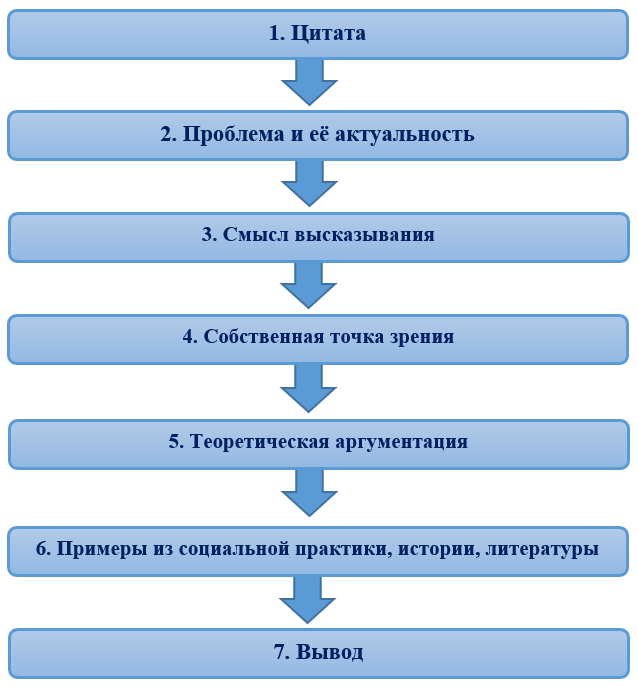 Помни! Не стоит повторять дословно цитату при рассуждении. Постарайся своими словами сформулировать основную мысль. Для этого используй клише:«Смысл данного высказывания состоит в том, что...»«Автор обращает наше внимание на то, что...»«Автор убеждён в том, что...»Собственная точка зрения.Определение своей позиции заключается в согласии или не согласии с автором полностью или частично. Или поспорить с автором и высказать свою точку зрения.Используй клише:«Я согласен с автором в том, что... »«Нельзя не согласиться с автором данного высказывания по поводу...»«Автор был прав, утверждая, что...»«На мой взгляд, автор совершенно чётко отразил в своем высказывании картину современной России (современного общества... ситуацию, сложившуюся в обществе... одну из проблем современности)»«Позволю себе не согласиться с мнением автора о том, что...»«Отчасти, я придерживаюсь точки зрения автора по поводу..., но с ... не могу согласиться»«А не задумывались ли вы над тем, что...?»Теоретическая аргументация.Необходимо использовать знания по обществознанию: термины, понятия, мнения ученых, направления научной мысли.Помни! Не нужно перегружать эссе терминологией. Нужно быть уверенным в правильном понимании и подходящем использовании примеров.Примеры из социальной практики, истории и литературы.Эмпирический уровень:Использование примеров из социальной практики, истории, литературы.Использование собственного опыта из жизни.Помни! При использовании примеров из истории или личного опыта, обращай внимание на их убедительность. Примеры заготовьте заранее.Вывод.В заключении подводится итог рассуждения — 1-2 предложения.Используйте клише:«Таким образом, можно сделать вывод...»«Подводя общую черту, хотелось бы отметить, что...»Предлагаемые темы для эссе«Люди никогда не пользуются свободой, которая у них есть, но требуют той, которой у них нет: у них есть свобода мысли, они же требуют свободы выражения» (Серен КЬЕРКЕГОР).«Кто видит счастье в обретении материальных благ, те никогда не смогут стать по-настоящему счастливыми» (Али Апшерони).«Обожествление власти – один из худших видов человеческого идолопоклонства, пережиток времен угнетения и рабства» (Карл Раймунд Поппер).«Трудно умереть за истину, но еще труднее жить для неё» (Вильгельм Виндельбанд)«Когда справедливость исчезает, то не остается ничего, что могло бы придать ценность жизни людей» (Иммануил Кант).«Человеку невозможно жить честно и в то же время в достатке и уважении» (Генри Дэвид Торо).«Нет без явно усиленного трудолюбия ни талантов, ни гениев» (Дмитрий Менделеев).  «Компьютерная революция меняет всё так стремительно, что только четырнадцатилетние действительно понимают, что происходит» (Дейв Барри).«Самая занимательная для нас поверхность на земле – это человеческое лицо» (Георг Лихтенберг).«Человек вне общества – илибог, или зверь» (Аристотель)«Величайшие истины – самые простые» (Лев Толстой)«Свобода – это ответственность. Вот почему её все так боятся» (Бернард Шоу)«Наряду с законами государственными есть ещё законы совести, восполняющие упущения в законодательстве» (Генри Филдинг)«Есть только одна подлинная ценность – связь человека с человеком» (Антуан де Сент-Экзюпери)«Если двое держатся одного мнения, за этим часто стоит кто-то третий» (Славомир Троцкий)«Я не боюсь армии львов, возглавляемых овцой, но я боюсь армии овец, возглавляемых львом» (Александр Македонский).«Политик напоминает мне человека, который убил отца и мать, а затем, когда ему выносят приговор, просит его пощадить на том основании, что он – сирота» (Авраам Линкольн).«Кто владеет информацией, тот владеет миром» (Натан Майер Ротшильд).«Управлять – значит предвидеть» (императрица Екатерина II).«Революции, скорее, не увеличивают, а сокращают все базовые свободы» (Питирим Сорокин) «Обязанность без права есть рабство, право без обязанности – анархия» (Фелисите Робео де Ламенне) «Кораблю безопасней в порту, но он не для этого строился» (Грейс Хоппер)Внимание!  Хочу предупредить всех обучающихся, что одинаковые эссе оцениваться не будут. И разбираться с тем, кто у кого списал, преподаватель также не намерен!!! Все работы должны быть индивидуальны! 